В соответствии с Указом Президента Российской Федерации от 27 июня 2022 года № 401 «О проведении в Российской Федерации Года педагога и наставника», в целях повышения престижа педагогической профессии, п р и к а з ы в а ю:Утвердить «План мероприятий в рамках проведения  в Северо-Восточном образовательном округе  в 2023 году Года педагога и наставника» (Приложение к настоящему приказу).Довести до сведения руководителей образовательных учреждений План мероприятий.Руководителям образовательных учреждений обеспечить участие педагогических и руководящих работников, обучающихся и воспитанников в мероприятиях в течение 2023 года.Контроль за исполнением приказа возложить на начальника отдела организации образования СВУ МОиНСО Л.М. Пантелееву.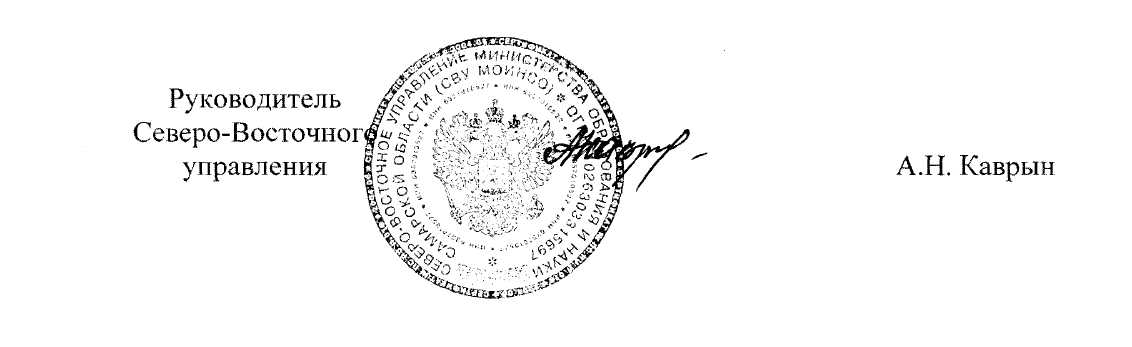 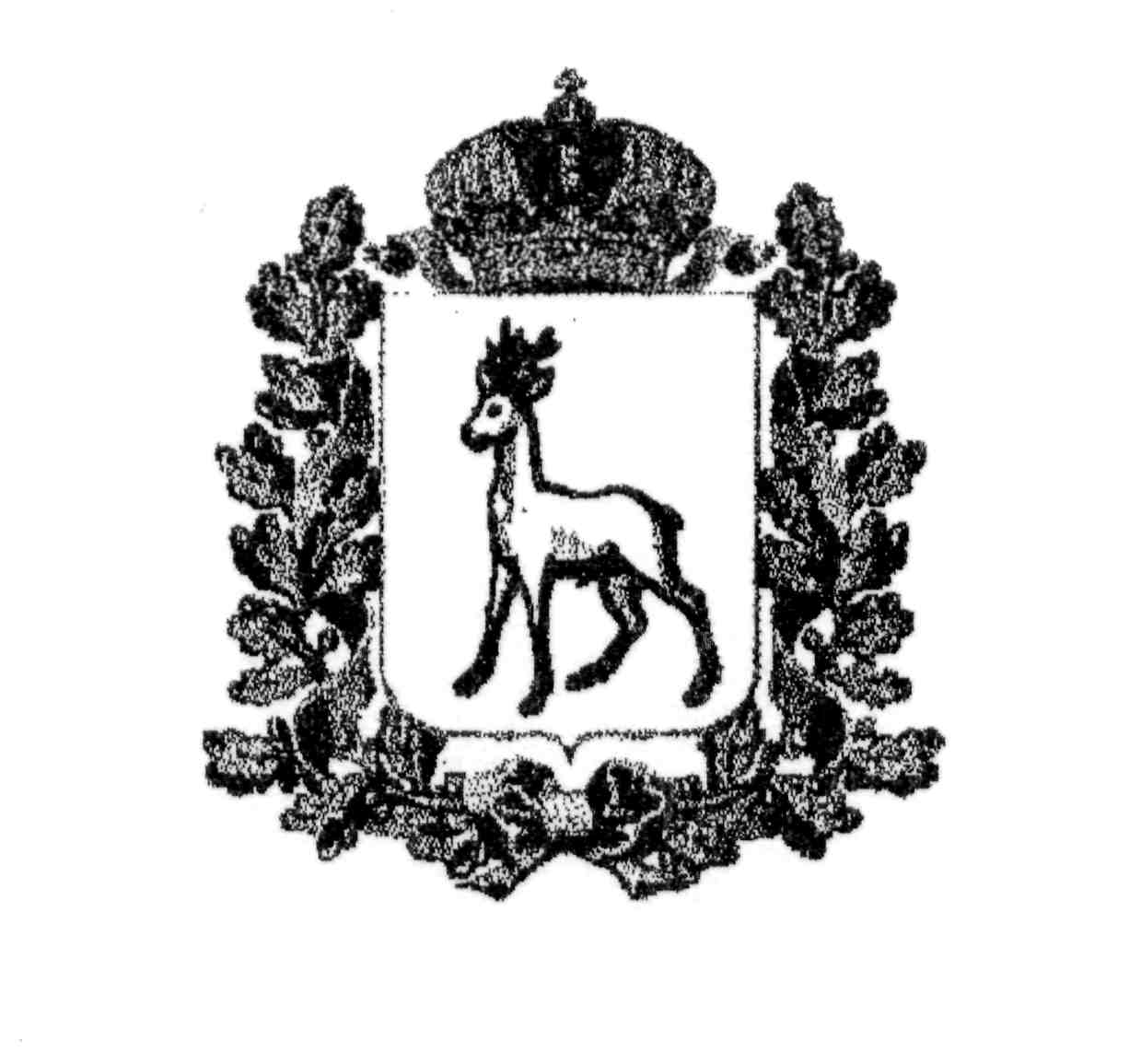 МИНИСТЕРСТВО ОБРАЗОВАНИЯ И НАУКИСАМАРСКОЙ ОБЛАСТИСЕВЕРО-ВОСТОЧНОЕ УПРАВЛЕНИЕПРИКАЗот 03 февраля 2023 года   № 98-одОб утверждении плана мероприятий в рамках проведения  в Северо-Восточном образовательном округе  в 2023 году Года педагога и наставникаОб утверждении плана мероприятий в рамках проведения  в Северо-Восточном образовательном округе  в 2023 году Года педагога и наставникаОб утверждении плана мероприятий в рамках проведения  в Северо-Восточном образовательном округе  в 2023 году Года педагога и наставникаПриложение №1к приказу СВУ МОиНСОот 03 февраля 2023г. № 98-одПриложение №1к приказу СВУ МОиНСОот 03 февраля 2023г. № 98-одПриложение №1к приказу СВУ МОиНСОот 03 февраля 2023г. № 98-одПриложение №1к приказу СВУ МОиНСОот 03 февраля 2023г. № 98-одПлан мероприятий в рамках проведения  в Северо-Восточном образовательном округе  в 2023 году Года педагога и наставника                                                                                 План мероприятий в рамках проведения  в Северо-Восточном образовательном округе  в 2023 году Года педагога и наставника                                                                                 План мероприятий в рамках проведения  в Северо-Восточном образовательном округе  в 2023 году Года педагога и наставника                                                                                 План мероприятий в рамках проведения  в Северо-Восточном образовательном округе  в 2023 году Года педагога и наставника                                                                                 №п/пМероприятиеОтветственныйСрок исполненияНормативно-правовое обеспечение реализации Плана Нормативно-правовое обеспечение реализации Плана Нормативно-правовое обеспечение реализации Плана Нормативно-правовое обеспечение реализации Плана 1.1.Приказ о назначении ответственного за организацию и проведение мероприятий по реализации мероприятий, посвященных Году педагога и наставникаСВУ МОиНСОЯнварь 2023 года1.2.Приказы, методические письма, регулирующие процесс реализации ПланаСВУ МОиНСО, Акимова Р.Р.,методистыВ течение года1.3.Приказ об итогах реализации Плана в 2023 годуСВУ МОиНСОДекабрь 2023 годаОрганизационно-методическое сопровождение внедрения и реализации ПланаОрганизационно-методическое сопровождение внедрения и реализации ПланаОрганизационно-методическое сопровождение внедрения и реализации ПланаОрганизационно-методическое сопровождение внедрения и реализации Плана22.1.Взаимодействие и координация деятельности ГБУ ДПО «Похвистневский РЦ»  и ОО округа по вопросам реализации Плана Краснов А.А.В течение года 2.2.Участие ответственных за организацию и руководство наставничеством в подведомственной сети образовательных организаций в конференциях, совещаниях, семинарах, рабочих встречах, организуемых ГБУ ДПО «Похвистневский РЦ»ГБУ ДПО «Похвистневский РЦ»Ежеквартально2.3.Реализация проекта «Педагогический класс» в образовательных учреждениях округаБаракина О.С.В течение года 3. Информационно-методическое сопровождение внедрения и реализации Плана3. Информационно-методическое сопровождение внедрения и реализации Плана3. Информационно-методическое сопровождение внедрения и реализации Плана3. Информационно-методическое сопровождение внедрения и реализации Плана3.1.Информирование общественности, в т.ч. профессионального сообщества, о ходе реализации Плана: подготовка информационных материалов и размещение на сайтах, в СМИ МетодистыГБУ ДПО «Похвистневский РЦ»В течение года 3.2.Проведение семинаров-совещаний с ответственными за организацию наставничества в ОО, с педагогическими работниками  «Похвистневский РЦ»По графику3.2.1Выявление и распространение лучших практик наставничества в ОО: в ходе семинаров на базе школ, конкурсных мероприятий и др.ГБУ ДПО «Похвистневский РЦ»Март 2023 года3.2.2Августовская конференция работников образования «Педагогические кадры – важнейшая ценность школы»СВУ МОиНСО, ГБУ ДПО «Похвистневский РЦ»Август 2023 года3.2.3Практико-ориентированный семинар «Наставничество – путь к профессиональному успеху»Краснов А.А.Октябрь  2023 года3.2.4Образовательный семинар «Наставничество. Смыслы. Ценности. Задачи»Краснов А.А.Ноябрь  2023 года3.3.Научно-методическое, организационно-методическое сопровождение деятельности общеобразовательных организаций по проекту «Педагогический класс»: проведение индивидуальных и групповых консультаций; психологических тренингов для обучающихся и педагоговБаракина О.С.В течение года3.3.1Обучающий семинар для педагогов «Психолого-педагогическое сопровождение процесса выбора профессии учителя»Баракина О.С.Январь 2023 года  3.3.2Круглый стол для педагогических работников школ округа «Каквырастить успешного педагога в современной школе»Баракина О.С.Март 2023 года 3.4.Консультационная, методическая поддержка кандидатов на участие в конкурсе «Наставник Самарской области»Краснов А.А.Сентябрь-ноябрь 2023 года3.5.Организация окружного конкурса «Наставник в системе образования»Краснов А.А.Октябрь 2023 года3.6.Обеспечение участия ОО в областных образовательных событиях (конференциях, вебинарах, семинарах, практикумах и т.п.) по поддержке профессиональной активности, самореализации и обмена опытом наставников и наставляемыхГБУ ДПО «Похвистневский РЦ»В течение года3.7.Цикл проектных сессий для учеников, педагогов и родителей:- «Наставник в моей профессиональной жизни» (в рамках цикла мероприятий  «Неделя успеха» в рамках работы Клуба молодых учителей «Дебют»);- «Родители – главные наставники в жизни ребенка» (родительские собрания);- «Наставники: дети – детям» (проект «Педагогические классы»)Дуняшина Н.Б.Забелина И.А.Баракина О.С.В течение года3.8.Организация мероприятий в рамках профильной смены «Я в педагогической профессии» для учащихся 10-11 классов — участников проекта:-«Педагогическая мастерская: анализ педагогических ситуаций как способ преодоления трудностей в общении» или«Профессиональные пробы»;- Игра – дебаты «Современный учитель: профессия или призвание?»- Брейн – ринг «В мире профессий»- Интерактивный практикум «Я – будущий педагог» - Мастер класс: «Методика, развивающая критическое мышление с использованием модели Фрейер»- Урок ораторского искусства - Урок рефлексивного общения. Представление портфолио «Я – педагог»Баракина О.С., Губернский колледж г. ПохвистневоВ период осенних и весенних каникул3.9.Акция «Письмо учителю»ГБУ ДПО «Похвистневский РЦ»Октябрь 2023 года3.10Мониторинг реализации программ наставничества в образовательных организациях округаКраснов А.А.Февраль 2023 года3.11.Окружное родительское собрание: «Педкласс. Возможности и перспективы».СВУ МОиНСО, Баракина О.С.Апрель 2023 года 3.12.Организация участия  в областных конкурсах, акциях, олимпиадах педагогической направленности.Методисты  ГБУ ДПО «Похвистневский РЦ»В течение года4. Аналитическое обеспечение, контроль и мониторинг внедрения и реализации Плана4. Аналитическое обеспечение, контроль и мониторинг внедрения и реализации Плана4. Аналитическое обеспечение, контроль и мониторинг внедрения и реализации Плана4. Аналитическое обеспечение, контроль и мониторинг внедрения и реализации Плана4.1.Формирование сводной заявки на прохождение курсов повышения квалификации для наставников в соответствии с запросами ОО Краснов А.А.В течение года4.3.Организация курсов повышения квалификации на базе ГБУ ДПО «Похвистневский РЦ» с привлечением специалистов ИРО и других социальных партнеровГБУ ДПО «Похвистневский РЦ»В течение года4.4.Проведение анкетирования о результативности мероприятий окружного и школьного уровня, посвященных Году педагога и наставникаКраснов А.А.Декабрь2023 года4.5.Содействие РЦ в проведении персонифицированного  учета школьников, молодых специалистов и педагогов, участвующих в программах наставничества через систему АИС «Кадры в образовании»Краснов А.А.В течение года(по графику РЦТР)4.6.Контроль подготовки образовательными организациями формы федерального статистического наблюдения данных о количестве участников программ наставничества и предоставление этих форм в Министерство просвещения Российской ФедерацииСВУ МОиНСОДекабрь 2023 года - январь 2024 года4.7.Контроль реализации мероприятий программ наставничества в подведомственных   общеобразовательных  организацияхСВУ МОиНСОПостоянно4.8.Подготовка аналитических материалов по итогам реализации проекта «Педагогический класс» в 2022-2023 учебном годуБаракина О.С.Июнь 2023 года 